Муниципальное дошкольное образовательное автономное учреждение детский сад общеразвивающего вида «Ёлочка» с приоритетным осуществлением деятельности по познавательно-речевому развитию детейСоциально-личностный   проект«День народного единства»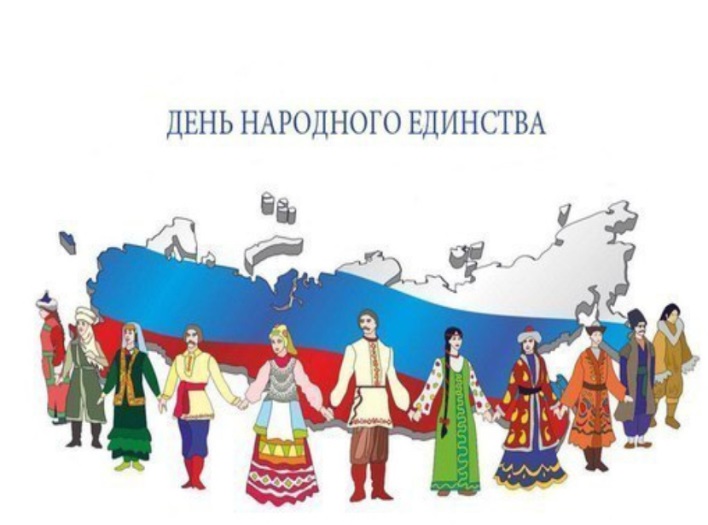 Разработали и реализовали:Шамина С.В.Ягафарова Н.А.;Чайникова Т.Г.;город Пыть-Ях2015 год«ДЕНЬ НАРОДНОГО ЕДИНСТВА»Вид проекта: социально-личностный.Продолжительность: 2 недели, краткосрочный (22.10.2015 – 5.11.2015).Участники проекта: воспитатели и воспитанники подготовительной группы «А», родители воспитанников, музыкальный руководитель.Проблема: в последние время в нашей стране произошло много сложных, противоречивых событий в общественной жизни, политике, в системе государственного и местного самоуправления. У подрастающего поколения наблюдается падение интереса и уважения к прошлому России. Патриотизм является нравственной основой жизнеспособности государства. Старинная мудрость напоминает нам: «Человек, не знающий своего прошлого, не знает ничего».Поэтому гражданско-патриотическое воспитание сегодня – одно из важнейших направлений воспитательной работы.Патриотическое воспитание дошкольников – это не только воспитание любви к родному дому, семье, детскому саду, к родной природе, культурному достоянию своего народа, своей нации и толерантного отношения к представителям других национальностей, но и воспитание уважительного отношения к труженику и результату его труда, родной земле, защитникам Отечества, государственной символике, традициям государства и общественным праздникам.Детство - каждодневное открытие мираи поэтому надо сделать так, чтобыоно стало, прежде всего, познанием человекаи Отечества, их красоты и величия.В. А. СухомлинскийЦель:   формирование чувства патриотизма у детей старшего дошкольного возраста.Задачи проекта:Расширять представления детей о национальных праздниках.Продолжать воспитывать любовь и уважение к русским национальным героям.Продолжать развивать познавательную активность как систему важнейших мировоззренческих идей.Вовлекать родителей в активное сотрудничество с детским садом.Продолжать воспитывать в детях чувство любви к своему городу, краю, уважение к его традициям и обычаям.Продолжать воспитывать толерантное отношение к другим национальностям, интерес к разным культурам и обычаям народов, которые живут в нашем округе. Ожидаемые  результаты:- Совершенствование уровня знаний детей о своей стране. - Повышение уровня знаний родителей.- Формирование у детей первых чувств патриотизма: гордости за свою Родину, уважение традиций. - Проявление  интереса  детей к событиям, происходящим в стране.ЭТАПЫ РЕАЛИЗАЦИИ ПРОЕКТА:Организационно-подготовительный Постановка целей и задач Проекта; составление плана работы по реализации Проекта; согласование плана действий с партнёрами Проекта; подбор художественной литературы, музыкального сопровождения; разработка необходимых материалов: конспекты НОД, сценария праздника, организация экскурсий, конкурсов.Основной (непосредственная реализация проекта) Итоговый (результативный, рефлексивный)Праздник «Мы вместе»Оформление материалов проекта.Совестная деятельность взрослого и детейОрганизация развивающей среды для самостоятельной деятельности детейРабота с родителями- Рассматривание карты России- Чтение: «Единство навсегда»-Рассказ воспитателя: « По страничкам истории страны» (показ альбома)- Фотографии и репродукции различных времен с изображением баталий, боёв, парада и т. п.- Чтение: «День народного единства»- Беседа: «Что означает – народное единство»- Сюжетно-ролевая игра: «Музей»- Слушание «Любить мне Россию» сл. В. Сладневой, муз. В. Чернявского - Чтение: «Призывная»-Ситуативное общение «Кто такие - Минин и Пожарский»- Сюжетно-ролевая игра: «Семья»-Подвижные игры народов России - Чтение: С. Есенин « Гой ты, Русь моя родная»-Ситуативная беседа « Мы такие все разные – давайте, будем дружить»- Драматизация украинской народной сказки «Рукавичка»- Слушание музыки: Д. Кабалевский «Походный марш»,- Чтение: «В день единства будем рядом»- Хоз/бытовой труд в центре экспериментирования.- «Мы – вместе!» (праздничный концерт)- «Кремль», плоское моделирование - составление сюжетов из мозаики-Конструирование «Старинная крепость»- Изготовление масок к драматизации сказки.- Рассматривание фотографии скульптуры памятника Минину и Пожарскому- Выставка рисунков на  тему «Моя маленькая Родина» - Рассматривание коллажа «Давайте жить дружно!»- Оформление информационного листа «История праздника».- Книжная выставка по истории и культуре России «От Руси до России».- Участие в подготовке праздничного концерта.